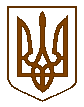   ОБУХІВСЬКА МІСЬКА РАДА              КИЇВСЬКОЇ ОБЛАСТІДЕСЯТА СЕСІЯ ВОСЬМОГО СКЛИКАННЯР  І  Ш  Е  Н  Н  Я27 травня 2021 року 						№ 305- 10 - VІІІПро внесення змін до кошторису Програми з питань  благоустрою на території Обухівської міської  територіальної громади на 2021 рік  (з наступними змінами)Розглянувши подання начальника відділу з питань благоустрою виконавчого комітету  Обухівської міської ради Кулініч І.В. № 5 від 06.05.2021 року, керуючись пунктом 22 частини першої статті 26, статті 38 Закону України "Про місцеве самоврядування в Україні" та враховуючи рекомендації постійних комісій з питань комунальної власності, житлово-комунального господарства, енергозбереження, транспорту, благоустрою, будівництва та архітектури і з питань фінансів, бюджету, планування, соціально-економічного розвитку, інвестицій та міжнародного співробітництва  ОБУХІВСЬКА МІСЬКА РАДА ВИРІШИЛА:       1. Внести зміни до кошторису Програми з питань благоустрою на території Обухівської міської територіальної громади на 2021 рік, затвердженої рішенням Обухівської міської ради № 62-3-УІІI від 24.12.2020р. та викласти в новій редакції додаток № 1 та додаток 2 до Програми (додаються).2. Визначити, що виконавцем заходів програми – технічне обслуговування ливневих каналізацій та одержувачем нижчого рівня, є Комунальне підприємство «Обухівське водопровідно-каналізаційне підприємство».                3. Контроль за виконанням даного рішення покласти на постійні комісії з питань комунальної власності, житлово-комунального господарства, енергозбереження, транспорту, благоустрою, будівництва та архітектури (голова комісії Яцун Б.І.) і з питань фінансів, бюджету, планування, соціально-економічного розвитку, інвестицій та міжнародного співробітництва (голова комісії  Карамаш М.М.). Міський голова                                                                         О.М.ЛевченкоВиконавець Кулініч І.В.Додаток 1до Програми з питань благоустрою на території Обухівської міськоїтериторіальної громади на 2021 рік(з наступними змінами)(нова редакція рішення Обухівської міської радивід  27.05.2021  №  305 - 10 -VІІIКошторис Програми з питань  благоустрою на території Обухівської міської територіальної громади на  2021 рік       Секретар міської ради											Клочко С.М.      Начальник відділу з питань благоустрою виконавчого комітету      Обухівської міської ради Київської області			                                                  Кулініч І.В.Додаток 2до Програми з питань благоустрою на території Обухівської міськоїтериторіальної громади на 2021 рік(з наступними змінами)(нова редакція рішення Обухівської міської радивід  27.05.2021  № 305  - 10 -VІІIРозподіл коштів на фінансування деяких заходів Програми зпитань благоустрою на території Обухівської міської  територіальної громади на 2021 рік           Секретар міської ради		Клочко С.М.           Начальник відділу з питань благоустрою виконавчого комітету           Обухівської міської ради Київської області					Кулініч І.В. ВИКОНАВЧИЙ КОМІТЕТ ОБУХІВСЬКОЇ  МІСЬКОЇ  РАДИКИЇВСЬКОЇ ОБЛАСТІ ВІДДІЛ З ПИТАНЬ БЛАГОУСТРОЮ. Обухів, вул.  Малишка, 6 тел.: 0457250246, факс 0457253074________________________________________________________________________         06.05.2021 №5								Обухівському  міському голові								Левченко О.М.Шановний Олександре МиколайовичуВ зв’язку з нагальною потребою проведення технічного обслуговування ливневих каналізацій  просимо внести зміни до додатків Програми з питань благоустрою, а саме: визначити виконавцем послуг щодо технічного обслуговування ливневих каналізацій Комунальне підприємство «Обухівське водопровідно-каналізаційне підприємство».Фінансування залишається в рамках програми.Начальник  відділу з питань благоустрою	            	                  Кулініч І.В.         № з/пЗаходиСума  бюджетних кошти,грн.Сума  бюджетних кошти,грн.Кількіс-ний показ-никПочаток робітЯкісний показникЯкісний показник1Послуги  щодо благоустрою територій ТГ( благоустрій територій ТГ (прибирання територій ТГ))8 800 0008 800 00025 гаСічень-груденьЕстетичний вигляд територій ТГЕстетичний вигляд територій ТГ2Послуги  щодо благоустрою територій:- викошування газонів; - садіння квітів і кущів; - заходи  з озеленення міста ( догляд за  квітниками,  їх полив і розрідження );- влаштування газонів.5 874 0005 874 00036,7 га 43,5 тис.шт.203,5 м 2Травень-вересеньЕстетичний вигляд територій ТГЕстетичний вигляд територій ТГ3Експлуатація , поточний ремонт вуличного освітлення4 140 3004 140 300329,1 км.Січень-груденьКомфортне пересування жителів територій ТГ у темний час добиКомфортне пересування жителів територій ТГ у темний час доби4Експлуатація вуличного освітлення – Споживання електроенергії4 850 0004 850 0001700 тис.квт.Січень-груденьЗабезпечення комфортного пересування жителів територій ТГ у нічний час добиЗабезпечення комфортного пересування жителів територій ТГ у нічний час доби5Технічне обслуговування світлофорів, поточний ремонт430 000430 0005 шт.Січень-груденьБезпека  дорожнього рухуБезпека  дорожнього руху6Технічне обслуговування аераційного фонтану48 00048 0002 послугиКвітень, жовтеньНалежне утримання об’єктів благоустроюНалежне утримання об’єктів благоустрою7Послуги по похованню невідомих, безрідних46 00046 0007 ос.Січень-груденьПоховання тіл померлих громадянПоховання тіл померлих громадян8Послуги з обрізання, підрізання, вирізання та кронування дерев; ліквідація наслідків буреломів, сніголамів, вітровалів, ліквідація наслідків техногенного впливу на лісові насадження)700 000700 000390 шт.Січень-груденьДогляд за зеленими насадженнями на території ТГДогляд за зеленими насадженнями на території ТГ9Послуги з демонтажу  прикрас з Головної новорічної ялинки 48 50048 5001 послугаСічень Оформлення об’єктів благоустрою для проведення новорічно-різдвяних свят на територіях ТГОформлення об’єктів благоустрою для проведення новорічно-різдвяних свят на територіях ТГ10Послуги з проведення робіт з регулювання чисельності безпритульних тварин (стерилізація)410 000410 000340Січень-груденьРегулювання популяції кількості безпритульних тваринРегулювання популяції кількості безпритульних тварин11Придбання піщано-сольової суміші1500 0001500 0001400 тоннСічень-груденьЗабезпечення безпечного пересування по дорогах комунальної власностіЗабезпечення безпечного пересування по дорогах комунальної власності12Поточний ремонт огорожах на кладовищах46 70046 700100 шт.Квітень-груденьНалежне утримання об’єктів благоустроюНалежне утримання об’єктів благоустрою13Придбання та встановлення дитячого майданчику (пляж)Придбання та встановлення дитячого майданчику (пляж)150 0001 комп.ЧервеньРозвиток інфраструктури та покращення благоустрою на територіях  ОТГ14Придбання та  встановлення  пляжних  грибків, навісів, конструкцій тощо. Придбання та  встановлення  пляжних  грибків, навісів, конструкцій тощо. 49 1002 шт.ЧервеньНалежне утримання об’єктів благоустрою15Придбання та встановлення огорожі території міського пляжуПридбання та встановлення огорожі території міського пляжу49 200150 п.м.ТравеньПокращення благоустрою на територіях  ТГВсьогоВсього27 141 800 № з/пЗаходиСума  бюджетних кошти,грн.  Кількісний показникПочаток робітЯкісний показник1Послуги з прибирання снігу (розчистка доріг та вивезення снігу)600 000755  год.Січень-березень, Жовтень-груденьЗабезпечення комфортного пересування по дорогах та тротуарах на території міста1.1Комунальне підприємство «Міське господарство»250 000315 год.Січень-березень, Жовтень-груденьЗабезпечення комфортного пересування по дорогах комунальної власності1.2Комунальне підприємство Обухівської міської ради «Обухівтеплотрансбуд»250 000315 год.Січень-березень, Жовтень-груденьЗабезпечення комфортного пересування по дорогах комунальної власності1.3Комунальне підприємство «Обухівське водопровідно-каналізаційне підприємство».100 000125год.Січень-березень, Жовтень-груденьЗабезпечення комфортного пересування по дорогах комунальної власності2Послуги з прибирання льоду (зимове утримання автомобільних доріг, боротьба з ожеледицею, посипання вулиць і доріг піском, сіллю, протиожеледневою сумішшю; навантаження та розвантаження протиожеледнивого матеріалу; розвезення піщано-сольової суміші)300 000300 год.Січень-березень, Жовтень-груденьЗабезпечення безпеки дорожнього руху та пересування пішоходів2.1Комунальне підприємство Обухівської міської ради «Обухівтеплотрансбуд»300 000300 годСічень-березень, Жовтень-груденьЗабезпечення комфортного пересування по дорогах комунальної власності3Технічне обслуговування павільйону бюветного водопостачання125 0001 шт.Січень-груденьЗабезпечення утримання павільйону бюветного водлпостачання3.1Комунальне підприємство «Обухівське водопровідно-каналізаційне підприємство».125 0001 шт.Січень-груденьЗабезпечення утримання павільйону бюветного водлпостачання4Послуги з ліквідації стихійних сміттєзвалищ250 000380 м 3Березень-листопадПокращення екологічної ситуації на території ТГ4.1Комунальне підприємство «Міське господарство»250 000380 м 3Березень-листопадПокращення екологічної ситуації на території ОГ5Послуги з благоустрою кладовищ 1700 00056 шт.Березень-листопадПокращення екологічної ситуації на території ТГ5.1Комунальне підприємство «Міське господарство»1700 00056 шт.Березень-листопадПокращення екологічної ситуації на території ОГ6Завезення піску для улаштування дитячих ігрових майданчиків та інше 250 000285 тоннКвітень-серпеньЗабезпечення відпочинку дітей на ігрових майданчиках6.1Комунальне підприємство «Міське господарство»250 000285  тоннКвітень-серпеньЗабезпечення відпочинку дітей на ігрових майданчиках7.Технічне обслуговування дитячих ігрових майданчиків на території Обухівської міської  територіальної громади (поточний ремонт та фарбування обладнання на побутових, ігрових та комунальних майданчиках, поточний ремонт лавок та інше)1 137 582300 шт.Березень-груденьНалежне утримання 7.1Комунальне підприємство Обухівської міської ради «Обухівтеплотрансбуд»1 137 582300  шт.Березень-груденьНалежне утримання8Послуги з благоустрою (прибирання під бордюром причіпною підмітально-прибиральною машиною)1 100 000850 год.Січень-груденьЕстетичний вигляд територій ТГ8.1Комунальне підприємство «Міське господарство»1 100 000850 год.Січень-груденьЕстетичний вигляд територій ТГ9Благоустрій території міського пляжу122 0001гаЧервень-вересеньЕстетичний вигляд територій ТГ9.1Комунальне підприємство «Міське господарство»122 0001 га Червень-вересеньЕстетичний вигляд територій ТГ10Технічне обслуговування ливневих каналізацій350 0003,7 кмЧервень-груденьВідведення дощових вод10.1Комунальне підприємство «Обухівське водопровідно-каналізаційне підприємство».350 0003,7 кмЧервень-груденьВідведення дощових водВсього5 934 582